Гуриненко Павел Викторович                             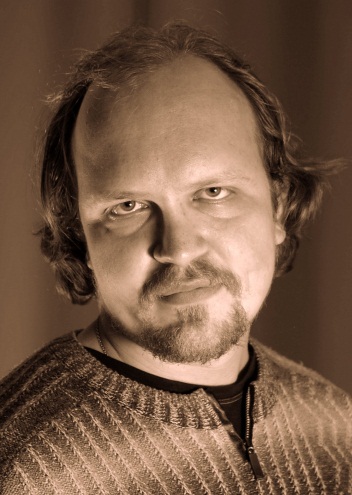 Телефон для связи 8 923 296 61 90Е-mail: dizainkarandah@mail.ru,  gurinenko78@mail.ruwww.gurinenko.ruЦель   -  дизайнер-печатник сувенирной продукции (сублимация, термопленка), дизайнер айдентики, Web-дизайнер, полиграфия, широкоформатная печать.Высшее (гуманитарно-художественное). 1996г. – Санкт-Петербургский гуманитарный университет профсоюзов, специальность «искусствовед-маркетолог». 1997-2004гг. – Санкт-Петербургская Академия художеств, отделение «живопись», работа в художественной мастерской Р. Г. Татевосяна. 1999г. – Санкт-Петербургская Академия театрального искусства, отделение актерского искусства, специальность «актер».2001-2005гг. - Санкт-Петербургский государственный университет культуры и искусства, специальность «культуролог».  Опыт работы2003-2005гг. – художник в «Белом» театре при музее «Ф.М. Достоевского»  Санкт-Петербург.1999-2005гг. – актер, сценарист киностудии «Ленфильм» г. Санкт-Петербург. 25.07 – 02.12.2005гг. – заведующий отделением Талнахского филиала музея «Истории, освоения и развития НПР». 2006 –  29.10.2007 – дизайнер-художник музея геологии Центральной Сибири (Красноярск).25.04. 2008 – 01. 07. 2008 – дизайнер ООО «Гранд Медиа Групп» полиграфия, наружная реклама, широкоформатная печать.Дизайнер в мастерских  РА «Полигон», «Ситалл».Дизайнер  студии разработки компьютерных игр «Арвара» (Москва, Новосибирск)  Дизайнер Комитета по спортивно-массовым мероприятиям Краевой администрации (Красноярск)С 2010 года – по наст. время - ИП Гуриненко П.В.,  студия дизайна и печати «Карандаш» - разработка дизайна, верстка, производство сувениров, широкоформатная печать, фото-печать, Web-дизайн. Специальные знанияОпытный пользователь ПК  (CorelDRAW, Corel Painter X, Photoshop CS2,  Illustrator), владение офисной оргтехникой и печатными станками, английский язык (чтение и перевод со словарем), графика, живопись.Личные данныеКоммуникабельность, ответственность, умение понять заказчика,  умение грамотно работать с клиентами. Хобби: фигурное катание, акварельная живопись. Портфолио: www.gurinenko.ruГруппа в контакте - http://vk.com/club55279229